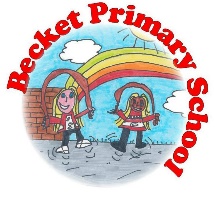 The Government expectation is that all children who are self-isolating and are well enough to work will be expected to complete a full day of learning at home. Please see below a scheme of work and a suggested timetable for your child to follow. If you have any queries please email year5@becket.n-somerset.sch.uk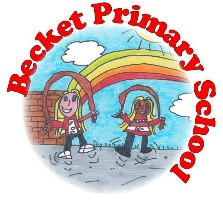 Year 5 – November 2020Year 5 – November 2020Year 5 – December 2020Year 5 – December 2020KS2Year 3, Year 4, Year 5, Year 6TimeLesson10 minsTimes tables Rockstars45 mins – 1hrEnglish activity20 minsBreak time10 minsSpelling Shed45 minsWhite Rose Maths20 minsReading1 hrLunch time10 minsTimes tables Rockstars1 hrFoundation subject – History/Geography/Science/RE30 minsPhysical activity e.g. Joe Wicks/skipping/ Go noodle/Cosmic Kids Yoga/BBC Super movers20 minsReading10 mins+Adult reads to the childYear 5Term 2w/c 2nd Novemberw/c 9th NovemberTimes tables10 minsTT RockstarsTT RockstarsMaths45 mins – 1 hrInterpret charts – Worksheet - AnswersComparison, Sum and Difference – Worksheet – Answers3.     Introduction to Line Graphs – Worksheet - Answers4.     Read and Interpret Line Graphs – Worksheet - Answers5.     Draw Line Graphs – Worksheet - AnswersUse Line Graphs to solve problems – Worksheet - AnswersRead and Interpret Tables – Worksheet - AnswersTwo Way Tables – Worksheet – AnswersTimetables – Worksheet - AnswersAddition and subtraction practiceSpelling10 minsWords ending in ‘ant’Spelling ShedWords ending in ‘ance’ Spelling ShedEnglish45 mins – 1hrNarrative WritingUsing the clip below, write the story in your own words using, expanded noun phrases, relative and embedded clauses, interesting vocabulary and suspense.https://www.literacyshed.com/ruin.htmlWrite the story in several paragraphs.Day 1: Focus on the original setting. Describe what you would be able to see, feel and hear.Day 2: Introduce the character, describing him from head to foot.Day 3: Describe the action as the additional character arrives – what is each character thinking. Build Suspense.Day 4: Edit and improve, checking spellings and adding additional vocabulary using a Thesaurus (you will find one online).Day 5: Write your final draft and share with me! Narrative Writing Watch the clip below – Greta and the Giants. Write your own version of the story, switching the focus to the Ocean      and plastics. Think about the ocean and how you can describe it, Plan  the character and all the animals you will include in your story.  https://www.youtube.com/watch?v=zs_8W-lvo0YWrite the story in several paragraphs.Day 1: Focus on the original setting. Describe what you would be able to see, feel and hear.Day 2: Introduce the character, describing them from head to foot.Day 3: Describe the actionDay 4: Edit and improve, checking spellings and adding additional vocabulary using a Thesaurus (you will find one online).   Day 5: Write your final draft and share with me!Project Science 1 hrLesson S1More ideas for investigations are available here: MagnetsLesson S2 What are conductors and insulators?Click on this link, follow the video and complete the tasks as you work through it – don’t forget to pause if you need to. Science S3   know that some materials will dissolve in liquid to form a solution, and describe how to recover a substance from a solutionhttps://www.bbc.co.uk/bitesize/topics/zjty4wx/articles/zpbdpbkComplete the experiment and record your results.https://littlebinsforlittlehands.com/which-solids-dissolve-in-water-chemistry/ Science S9  demonstrate that dissolving, mixing and changes of state are   reversible changeshttps://www.youtube.com/watch?v=zZFzdrvx0IYGeography 1hrFind out what an Ocean Gyre is using the link below. https://www.nationalgeographic.org/encyclopedia/ocean-gyre/Can you find them and mark them on a world map?ArtExplore this image by Katsushika Hokusai and attempt to recreat.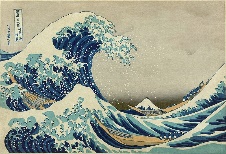 PE / PSHE45 minsTokyo10 Activity:https://www.getset.co.uk/resources/travel-to-tokyo/tokyo-tenRespect: Create a Respect Torch flame using the resources at the bottom of the page. https://www.getset.co.uk/resources/spirit-sport/respectGetSet Active Challengeshttps://www.getset.co.uk/travel-tokyo/active-challengesReading45 minsRead the biographies in the Project booklet for Joan Berkowitz and Robert Bunsen, then answer the questions.Read to yourself daily and to an adult at least twice a week.Read the biography in the Project booklet for Mario Molina and answer the questions.Read to yourself daily and to an adult at least twice a week.Year 5Term 2w/c 16th Novemberw/c       25th NovemberTimes tables10 minsTT RockstarsTT RockstarsMaths45 mins – 1 hrMultiples – Worksheet - AnswersFactors – Worksheet - AnswersCommon Factors – Worksheet – AnswersPrime numbers – ActivityPrime Numbers – Worksheet - AnswersSquare Numbers – Worksheet – AnswersCube Numbers – Worksheet – AnswersMultiply by 10 – Worksheet - AnswersMultiply by 100 – Worksheet - AnswersMultiply by 10,100,1000 – Worksheet - AnswersSpelling10 minsWords ending in ‘ent’ – ‘ence’ Spelling ShedWords ending in ‘able’ – ‘ible’ Spelling ShedEnglish45 miins – 1 hrThe film: AdriftWrite the story in several paragraphs.Day 1: Focus on the original setting (the house on the whale).  Describe what you would be able to see, feel, hear.Day 2: Introduce the character, describing her from head to foot.Day 3: Describe the action as the additional character arrives – what is each character thinking.Day 4: Edit and improve, checking spellings and adding additional vocabulary using a Thesaurus (you will find one online).Day 5: Write your final draft and share with me!Write a biographyDay 1. Research someone of interest to you. What information will you need to find about them? DOB, Family, Life achievements.Day 2. Order the information you have gathered into chronological orderDay 3. Write your first draft, include paragraphs, sub – headings and dates.Day 4/5. Edit and improve before writing your final draft.Project Science 1 hrLesson S8Global warminghttps://www.bbc.co.uk/bitesize/articles/zh8bcqtArt 1hrLook at the way this artist paints her ocean:https://mymodernmet.com/vanessa-mae-paintings-of-waves/Watch the tutorial and attempt to paint/draw your own wave/ocean imagehttps://www.youtube.com/watch?v=crj33A2Q8S8Look at the way this artist paints her ocean:https://mymodernmet.com/vanessa-mae-paintings-of-waves/Watch the tutorial and attempt to paint/draw your own wave/ocean imagehttps://www.youtube.com/watch?v=crj33A2Q8S8PE / PSHE45 minsGetSet Active Challengeshttps://www.getset.co.uk/travel-tokyo/active-challengesTokyo10 Activity:https://www.getset.co.uk/resources/travel-to-tokyo/tokyo-tenGood Friend Bad FriendExplore what makes a good friend or a bad friend. Use Good Friend Bad Friend and Super Friend Resources.https://www.getset.co.uk/resources/spirit-sport/friendshipReading45 minsLook at the example WAGOLLs in the Project booklet for Mario Molina, Richard Bunsen and Joan Berkowitz. Cut and order the life of Alfred Nobel.Day 1: Create a timeline for the life of Alfred Nobel.Read to yourself daily and to an adult at least twice a week.Year 5Term 2w/c 2nd Decemberw/c        9th Decemberw/c        9th DecemberTimes tables10 minsTT RockstarsTT RockstarsTT RockstarsMathsins – 1 hrDivide by 10 – Worksheet - AnswersDivide by 100 – Worksheet - AnswersDivide by 10, 100, 1000 – Worksheet - AnswersMultiples of 10, 100, 1000 – Worksheet - AnswersDivide by 10 and 100Measure Perimeter – Worksheet – AnswersPerimeter on a grid – Worksheet – AnswersPerimeter of Rectangles – Worksheet – AnswersPerimeter of Rectilinear shapes – Worksheet – AnswersCalculate Perimeter – Worksheet - Answers Measure Perimeter – Worksheet – AnswersPerimeter on a grid – Worksheet – AnswersPerimeter of Rectangles – Worksheet – AnswersPerimeter of Rectilinear shapes – Worksheet – AnswersCalculate Perimeter – Worksheet - Answers Spelling10 minsSpelling ShedSpelling ShedSpelling ShedEnglish45 miins – 1 hrPlay script WritingExplore the features of Play script Writing. Look at the WAGOLLs and label the key features.Watch clip Dreamgiver and write down key actions and scenesWrite inner dialogue for the Dreamgiver  Write inner dialogue for the child trapped in his dreamWrite a playscript using the key features in the WAGOLLPlay script WritingResearching South AmericaWriting your own Attenborough style documentary for South America. ChecklistDrafting and editing – Key FeaturesEdit and Check for final DraftFinal DraftPlay script WritingResearching South AmericaWriting your own Attenborough style documentary for South America. ChecklistDrafting and editing – Key FeaturesEdit and Check for final DraftFinal DraftProject Science 1 hrMountains. How they are formedhttps://www.youtube.com/watch?v=Fd_XqYE2BWYChild Led Experiments/Volcano experiment – How volcanoes erupt. Tsunamis. How do they occur?https://spaceplace.nasa.gov/tsunami/en/Complete the work in your booklet.Earthquakeshttps://spaceplace.nasa.gov/earthquakes/en/Use these facts to complete work in your bookletTsunamis. How do they occur?https://spaceplace.nasa.gov/tsunami/en/Complete the work in your booklet.Earthquakeshttps://spaceplace.nasa.gov/earthquakes/en/Use these facts to complete work in your bookletGeography1hrContinents and Countries of the worldUse the world map to label the Continents and Oceans. Mark on Mountain Ranges and Volcanoes.On map of South America Label the Mountain Ranges and Key Physical features.Continents and Countries of the worldUse the world map to label the Continents and Oceans. Mark on Mountain Ranges and Volcanoes.On map of South America Label the Mountain Ranges and Key Physical features.Research Key physical features of South America. Places, Mountains, Forests, Oceans animals and culture; for play script/documentary writing.PE / PSHE45 minsGetSet Active Challengeshttps://www.getset.co.uk/travel-tokyo/active-challengesTokyo10 Activity:https://www.getset.co.uk/resources/travel-to-tokyo/tokyo-tenTokyo10 Activity:https://www.getset.co.uk/resources/travel-to-tokyo/tokyo-tenReading45 minsRead Fact sheets regarding South America, Mountains, Volcanoes and Tsunamis. Read to yourself daily and to an adult at least twice a week.Read to yourself daily and to an adult at least twice a week.Year 5Term 2w/c 16th DecemberCHRISTMASTimes tables10 minsTT RockstarsMathsins – 1 hrCounting Squares – Worksheet – AnswersArea of Rectangles – Worksheet – AnswersArea of compound shapes – Worksheet – AnswersArea of irregular shapes – Worksheet - AnswersSpelling10 minsSpelling ShedEnglish45 miins – 1 hrVerbal PerformanceRehearsing your play scriptProject Computing1 hrUse camera filters to film and animate you play script.Art 1hrCreate Mexican Tin Art. See examples:https://www.ahschools.us/cms/lib/MN01909485/Centricity/Domain/5314/mexican_tin_art-4.pdfCreate Mexican Tin Art. See examples:https://www.ahschools.us/cms/lib/MN01909485/Centricity/Domain/5314/mexican_tin_art-4.pdfPE / PSHE45 minsGetSet Active Challengeshttps://www.getset.co.uk/travel-tokyo/active-challengesReading45 minsRead to yourself daily and to an adult at least twice a week.